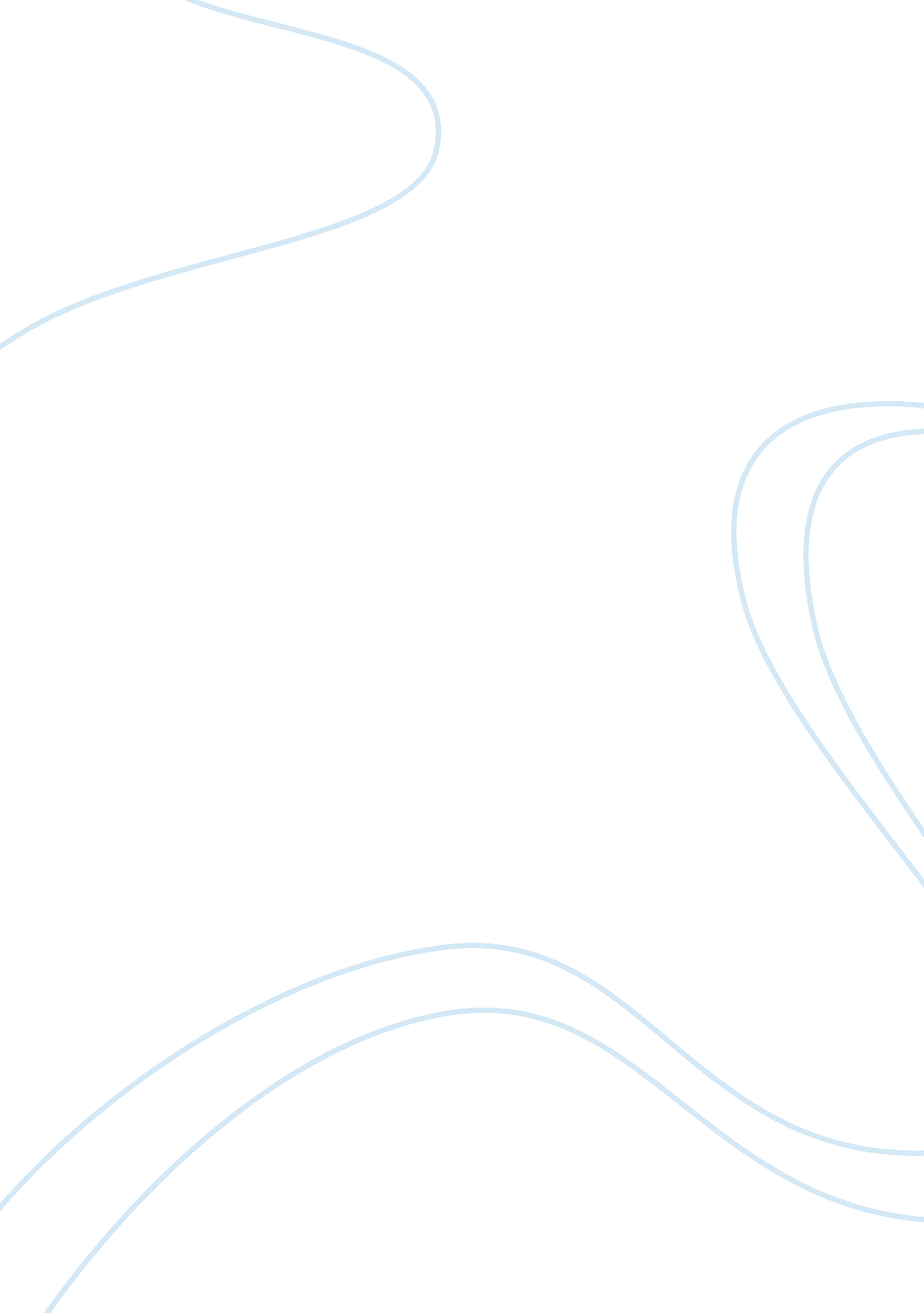 Globalization processes in ukraineBusiness, Company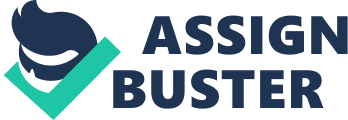 Ukraine in the modern globalization processes Ð‘ ÑƒÑ€Ð´Ñ�Ðº Ð’Ñ–Ñ€Ð° Ð†Ð²Ð°Ð½Ñ–Ð²Ð½Ð° (Vira Burdyak) Ð´. Ð¿Ð¾Ð» Ñ–Ñ‚. Ð½., Ð¿Ñ€Ð¾Ñ„ ÐµÑ�Ð¾Ñ€ Ð§ÐµÑ€Ð½Ñ–Ð²ÐµÑ†ÑŒÐºÐ¾Ð³Ð¾ Ð½Ð°Ñ†Ñ–Ð¾Ð½Ð°Ð» ÑŒÐ½Ð¾Ð³Ð¾ ÑƒÐ½Ñ–Ð²ÐµÑ€Ñ�Ð¸Ñ‚ ÐµÑ‚ Ñƒ Ñ–Ð¼. Ð®. Ð¤ÐµÐ´ÑŒÐºÐ¾Ð²Ð¸Ñ‡Ð° Author points out that globalization, which has enclosed the overwhelming majority of states in the modern world including also Ukraine, is one of the most important causes of civilization development. It is especially accentuated that under the influence of global and local factors new geopolitical economic and civilization situation is being formed, dependence of people and world countries increases, which creates challenges and traps for the national state. Globalization and Regionalization Influence on Political Culture Development. Ð—Ñ–Ð½ÐºÐ¾Ð²Ñ�ÑŒÐºÐ° Ð“ Ð°Ð½Ð½Ð° Ð’’Ñ�Ñ‡ÐµÑ�Ð» Ð°Ð²Ñ–Ð²Ð½Ð° (Ganna Zinkovska) ÐœÐ°Ñ€Ñ–ÑƒÐ¿Ð¾Ð» ÑŒÑ�ÑŒÐºÐ¸Ð¹ Ð” ÐµÑ€Ð¶Ð°Ð²Ð½Ð¸Ð¹ Ð“ ÑƒÐ¼Ð°Ð½Ñ–Ñ‚ Ð°Ñ€Ð½Ð¸Ð¹ Ð£Ð½Ñ–Ð²ÐµÑ€Ñ�Ð¸Ñ‚ ÐµÑ‚, Ð°Ñ�Ð¿Ñ–Ñ€Ð°Ð½Ñ‚ 1 ÐºÑƒÑ€Ñ�Ñƒ Ñ�Ð¿ÐµÑ†Ñ–Ð°Ð» ÑŒÐ½Ð¾Ñ�Ñ‚ Ñ– « ÐŸÐ¾Ð» Ñ–Ñ‚ Ð¸Ñ‡Ð½Ñ– Ñ–Ð½Ñ�Ñ‚ Ð¸Ñ‚ ÑƒÑ‚ Ð¸ Ñ‚ Ð° Ð¿Ñ€Ð¾Ñ†ÐµÑ�Ð¸» The thesises contain conceptual issues of political culture development. The definitions of globalization and regionalization are given. The structural elements of the globalization and regionalization processes are analyzed. Their influence on the development of the political culture of Europe as well as that of Ukraine is revealed. The thesises are aimed at teachers, students and all scientific workers who are interested in modern political processes. Three obstacles in a way to exact forecasts of development of megasystems Ðš. Ð’. ÐšÐ¾Ñ€Ñ�Ð°Ðº (K. Korsak) Ð¼. ÐšÐ¸Ñ—Ð², Ð†Ð½Ñ�Ñ‚ Ð¸Ñ‚ ÑƒÑ‚ Ð²Ð¸Ñ‰Ð¾Ñ— Ð¾Ñ�Ð²Ñ–Ñ‚ Ð¸ Ð�ÐŸÐ� Ð£ÐºÑ€Ð°Ñ—Ð½Ð¸ Three methodological mistakes are considered during creation of forecasts: ignoring of complexity of the megasystems; ignorance of the newest scientific information and refusal to take into account probable important opening. Ukrainian National Identity: The Ways of Europeanization ÐŸÐµÐ» Ð°Ð³ÐµÑˆÐ° Ð�Ð°Ñ‚ Ð°Ð» Ñ� Ð„ Ð²Ð³ÐµÐ½Ñ–Ñ—Ð²Ð½Ð° (Natalia Pelagesha) Ñ�Ñ‚ Ð°Ñ€ÑˆÐ¸Ð¹ ÐºÐ¾Ð½Ñ�ÑƒÐ» ÑŒÑ‚ Ð°Ð½Ñ‚ Ð²Ñ–Ð´Ð´Ñ–Ð» Ñƒ Ñ�Ð¾Ñ†Ñ–Ð¾ÐºÑƒÐ» ÑŒÑ‚ ÑƒÑ€Ð½Ð¸Ñ… Ñ‚ Ð° ÐµÑ‚ Ð½Ð¾Ð½Ð°Ñ†Ñ–Ð¾Ð½Ð°Ð» ÑŒÐ½Ð¸Ñ… Ð´Ð¾Ñ�Ð» Ñ–Ð´Ð¶ÐµÐ½ÑŒ Ð�Ð°Ñ†Ñ–Ð¾Ð½Ð°Ð» ÑŒÐ½Ð¾Ð³Ð¾ Ñ–Ð½Ñ�Ñ‚ Ð¸Ñ‚ ÑƒÑ‚ Ñƒ Ñ�Ñ‚ Ñ€Ð°Ñ‚ ÐµÐ³Ñ–Ñ‡Ð½Ð¸Ñ… Ð´Ð¾Ñ�Ð» Ñ–Ð´Ð¶ÐµÐ½ÑŒ Ð¿Ñ€Ð¸ ÐŸÑ€ÐµÐ·Ð¸Ð´ÐµÐ½Ñ‚ Ð¾Ð²Ñ– Ð£ÐºÑ€Ð°Ñ—Ð½Ð¸ The article is devoted to analysis of the ways of Ðµuropeanization of Ukrainian sociocultural sphere and creation of supranational European identity in Ukraine as the way of legitimizing of its foreign policy curse. The Means to myphologize the social Ð§Ð¾Ñ€Ð½Ð¸Ð¹ Ð’Ð°Ð´Ð¸Ð¼ Ð’Ñ�Ñ‡ÐµÑ�Ð» Ð°Ð²Ð¾Ð²Ð¸Ñ‡ (Vadim Chorny) Ð¼Ð¾Ð» Ð¾Ð´ÑˆÐ¸Ð¹ Ð½Ð°ÑƒÐºÐ¾Ð²Ð¸Ð¹ Ñ�Ð¿Ñ–Ð²Ñ€Ð¾Ð±Ñ–Ñ‚ Ð½Ð¸Ðº Ñ–Ð½Ñ�Ñ‚ Ð¸Ñ‚ ÑƒÑ‚ Ñƒ Ñ�Ð¾Ñ†Ñ–Ð°Ð» ÑŒÐ½Ð¾Ñ— Ñ‚ Ð° Ð¿Ð¾Ð» Ñ–Ñ‚ Ð¸Ñ‡Ð½Ð¾Ñ— Ð¿Ñ�Ð¸Ñ…Ð¾Ð» Ð¾Ð³Ñ–Ñ— Ð�ÐŸÐ� Ð£ÐºÑ€Ð°Ñ—Ð½Ð¸ Ð» Ð°Ð±Ð¾Ñ€Ð°Ñ‚ Ð¾Ñ€Ñ–Ñ� Ð¼Ð°Ñ� Ñ‚ Ð° Ñ�Ð¿Ñ–Ð» ÑŒÐ½Ð¾Ñ‚ Ð³Ñ€Ð¾Ð¼Ð°Ð´Ñ�ÑŒÐºÐ¾Ñ— Ð´ÑƒÐ¼ÐºÐ¸. Description of basic facilities of forming of the virtual worlds and stages of mifologisation of public opinion is given in this text. Results of the modern Russian hustings process: chinsation or westernisation? Ð’. Ð�. Ð¨Ð¸Ð» Ð¾Ð² (V. Shilov), Ð‘ ÐµÐ» Ð³Ð¾Ñ€Ð¾Ð´Ñ�ÐºÐ¸Ð¹ Ð³Ð¾Ñ�ÑƒÐ´Ð°Ñ€Ñ�Ñ‚ Ð²ÐµÐ½Ð½Ñ‹Ð¹ ÑƒÐ½Ð¸Ð²ÐµÑ€Ñ�Ð¸Ñ‚ ÐµÑ‚, Ð¿Ñ€Ð¾Ñ„ ÐµÑ�Ñ�Ð¾Ñ€ ÐºÐ°Ñ„ ÐµÐ´Ñ€Ñ‹ Ð¾Ñ‚ ÐµÑ‡ÐµÑ�Ñ‚ Ð²ÐµÐ½Ð½Ð¾Ð¹ Ð¸Ñ�Ñ‚ Ð¾Ñ€Ð¸Ð¸ Ð¸ Ð¿Ð¾Ð» Ð¸Ñ‚ Ð¾Ð» Ð¾Ð³Ð¸Ð¸ An author asserts that during a modern hustings process in Russia the tendency of approaching of its political system to the western standards of democracy prevails, by indicators what strengthening in the political process of procedural, institutions moments, decentralization of political power is. Ambivalency of globalization and democracy Ð®Ñ�ÑŒÐºÑ–Ð² Ð‘ Ð¾Ð³Ð´Ð°Ð½ ÐœÐ¸ÐºÐ¾Ð» Ð°Ð¹Ð¾Ð²Ð¸Ñ‡ (Bogdan Uskiv), Ð Ñ–Ð²Ð½ÐµÐ½Ñ�ÑŒÐºÐ¸Ð¹ Ñ–Ð½Ñ�Ñ‚ Ð¸Ñ‚ ÑƒÑ‚ Ñ�Ð» Ð¾Ð²’Ñ�Ð½Ð¾Ð·Ð½Ð°Ð²Ñ�Ñ‚ Ð²Ð°, Ð¿Ñ€Ð¾Ñ„ ÐµÑ�Ð¾Ñ€ ÐºÐ°Ñ„ ÐµÐ´Ñ€Ð¸ Ð¼Ñ–Ð¶Ð½Ð°Ñ€Ð¾Ð´Ð½Ð¾Ñ— Ñ–Ð½Ñ„ Ð¾Ñ€Ð¼Ð°Ñ†Ñ–Ñ—, ÐºÐ°Ð½Ð´Ð¸Ð´Ð°Ñ‚ ÐµÐºÐ¾Ð½Ð¾Ð¼Ñ–Ñ‡Ð½Ð¸Ñ… Ð½Ð°ÑƒÐº The article deals with ambialence impact of globalization processes on development of the world democracy. Globalisation influence on political culture forming Ð“ Ñ€Ð¸Ð½ÑŒÐºÐ¾ Ð�. Ð˜. (A. Grinko) Ð°Ñ�Ð¿Ñ–Ñ€Ð°Ð½Ñ‚, ÐœÐ“ Ð“ Ð£ All below mentioned is devoted to the problem of correlation of such concepts, as globalization and local cultures. It is talked about the culture in the aspect of multiculture, undermining in our days from within usual form of the national state, that is classic incorporated on the basis of single territory, single language and single origin of population; about globalization it is talked in the economic and informative aspects; globalization is in its forms of unification of large business concerns, creations of multinational corporations and not in the last turn in the phenomenon of the internet undermines the classic form of the national state outside, as, indeed, from one side, economically the state is deprived of possibility to get a tax from every individual, included in a national association, from other side, informationally, it throws away an opportunity to control the acts of individual subject of the state. Thus, however much it will look paradoxically, it appears, as well as the culture, the globalization, carries the same danger for the state - loss of a citizen. The cooperation in the sphere of military-industrial complex in the Asian and Pacific Ocean Region in the context of Japans defense policy. Ð†Ð²Ð°Ð½ÐµÑ†ÑŒ Ð¢ÐµÑ‚ Ñ�Ð½Ð° ÐœÐ¸Ñ€Ð¾Ñ�Ð» Ð°Ð²Ñ–Ð²Ð½Ð° (Tatyana Ivanets) Ð¡Ñ‚ ÑƒÐ´ÐµÐ½Ñ‚ ÐºÐ° ÐœÐ°Ñ€Ñ–ÑƒÐ¿Ð¾Ð» ÑŒÑ�ÑŒÐºÐ¾Ð³Ð¾ Ð´ÐµÑ€Ð¶Ð°Ð²Ð½Ð¾Ð³Ð¾ Ð³ÑƒÐ¼Ð°Ð½Ñ–Ñ‚ Ð°Ñ€Ð½Ð¾Ð³Ð¾ ÑƒÐ½Ñ–Ð²ÐµÑ€Ñ�Ð¸Ñ‚ ÐµÑ‚ Ñƒ The article examines the state of cooperation in the sphere of military-industrial complex in the Asian and Pacific Ocean Region. The analysis of Japans defense policy the context of its foreign policy at the present stage is presented. Ð¤Ð¾Ñ€Ð¼ÑƒÐ²Ð°Ð½Ð½Ñ� ÐºÑƒÐ» ÑŒÑ‚ ÑƒÑ€Ð½Ð¾Ñ— Ð¿Ð¾Ð» Ñ–Ñ‚ Ð¸ÐºÐ¸ Ð´ÐµÑ€Ð¶Ð°Ð²Ð¸ Ð² ÑƒÐ¼Ð¾Ð²Ð°Ñ… Ð³Ð» Ð¾Ð±Ð°Ð» Ñ–Ð·Ð°Ñ†Ñ–Ñ— Ð�Ð¾Ñ€ÐµÑ†ÑŒ Ð¡. Ðž. (S. Norets) Ð°Ñ�Ð¿Ñ–Ñ€Ð°Ð½Ñ‚ The global culture represents threat to only limited society, which not capable of creative mastering and ingenuity in all spheres of a life... If the national culture does not protect itself most in the conditions of an openness and dispute the values, any artificial protective mechanism will not help it. The Ukrainian culture is enough strong and viable if only to overcome all obstacles. Features of forming of political culture of students of the Russian institutes of higher Ð Ñ‹Ð» ÐºÐ¸Ð½Ð° Ð�. ÐŸ. (A. Rylkina) Ð‘ ÐµÐ» Ð³Ð¾Ñ€Ð¾Ð´Ñ�ÐºÐ¸Ð¹ Ð³Ð¾Ñ�ÑƒÐ´Ð°Ñ€Ñ�Ñ‚ Ð²ÐµÐ½Ð½Ñ‹Ð¹ ÑƒÐ½Ð¸Ð²ÐµÑ€Ñ�Ð¸Ñ‚ ÐµÑ‚, Ñ�Ñ‚ ÑƒÐ´ÐµÐ½Ñ‚ ÐºÐ° Ð¿ÐµÐ´Ð°Ð³Ð¾Ð³Ð¸Ñ‡ÐµÑ�ÐºÐ¾Ð³Ð¾ Ñ„ Ð°ÐºÑƒÐ» ÑŒÑ‚ ÐµÑ‚ Ð° The author proves a thesis about the insignificant role of educational process in forming of political culture of the modern Russian students. He asserts that most students are educated within the framework subject, at that time minority in a spirit an participant types of political culture. Place of regions in modern globalization processes Ð§ÑƒÑ€Ñ�Ñ–Ð½Ð° Ð�Ð°Ñ‚ Ð°Ð» Ñ–Ñ� Ð’Ñ–ÐºÑ‚ Ð¾Ñ€Ñ–Ð²Ð½Ð° (Natalia Chursina) Ð�Ñ�Ð¿Ñ–Ñ€Ð°Ð½Ñ‚ ÐºÐ°Ñ„ ÐµÐ´Ñ€Ð¸ Ñ” Ð²Ñ€Ð¾Ð¿ÐµÐ¹Ñ�ÑŒÐºÐ¾Ñ— Ñ‚ Ð° Ñ” Ð²Ñ€Ð¾Ð°Ñ‚ Ð» Ð°Ð½Ñ‚ Ð¸Ñ‡Ð½Ð¾Ñ— Ñ–Ð½Ñ‚ ÐµÐ³Ñ€Ð°Ñ†Ñ–Ñ— Ñ– Ð½Ð°Ñ†Ñ–Ð¾Ð½Ð°Ð» ÑŒÐ½Ð¾Ñ— Ð±ÐµÐ·Ð¿ÐµÐºÐ¸ Ð¥Ð°Ñ€ÐºÑ–Ð²Ñ�ÑŒÐºÐ¸Ð¹ Ñ€ÐµÐ³Ñ–Ð¾Ð½Ð°Ð» ÑŒÐ½Ð¸Ð¹ Ñ–Ð½Ñ�Ñ‚ Ð¸Ñ‚ ÑƒÑ‚ Ð�Ð°Ñ†Ñ–Ð¾Ð½Ð°Ð» ÑŒÐ½Ð¾Ñ— Ð°ÐºÐ°Ð´ÐµÐ¼Ñ–Ñ— Ð´ÐµÑ€Ð¶Ð°Ð²Ð½Ð¾Ð³Ð¾ ÑƒÐ¿Ñ€Ð°Ð²Ð» Ñ–Ð½Ð½Ñ� Ð¿Ñ€Ð¸ ÐŸÑ€ÐµÐ·Ð¸Ð´ÐµÐ½Ñ‚ Ð¾Ð²Ñ– Ð£ÐºÑ€Ð°Ñ—Ð½Ð¸ Influence of globalization and regionalization on the euroregional policy of the state. Attention is accented on the necessity of creation of the effective system of public administration. To the problem of geopolitical definiteness of Ukraine Ð©ÐµÑ€Ð±Ð°ÐºÐ¾Ð²Ð° Ð®Ð» Ñ–Ñ� Ð•Ð´ÑƒÐ°Ñ€Ð´Ñ–Ð²Ð½Ð° (Julia Scherbakova) Ð�Ð°Ñ†Ñ–Ð¾Ð½Ð°Ð» ÑŒÐ½Ð¸Ð¹ Ð¿ÐµÐ´Ð°Ð³Ð¾Ð³Ñ–Ñ‡Ð½Ð¸Ð¹ ÑƒÐ½Ñ–Ð²ÐµÑ€Ñ�Ð¸Ñ‚ ÐµÑ‚ Ñ–Ð¼ÐµÐ½Ñ– Ðœ. ÐŸ. Ð” Ñ€Ð°Ð³Ð¾Ð¼Ð°Ð½Ð¾Ð²Ð° Ð°Ñ�Ð¿Ñ–Ñ€Ð°Ð½Ñ‚ ÐºÐ°Ñ„ ÐµÐ´Ñ€Ð¸ ÑƒÐ¿Ñ€Ð°Ð²Ð» Ñ–Ð½Ð½Ñ� Ñ‚ Ð° Ñ” Ð²Ñ€Ð¾Ñ–Ð½Ñ‚ ÐµÐ³Ñ€Ð°Ñ†Ñ–Ñ— The instability of the world society attracts attention of the scientists to the necessity of finding some operation factors on local scale as well as on global one. Ukraine situates on the crossroads and realizes crisis both internal and external positions. We define the stabilization of the position of Ukraine in the world community with the help of creating the concept of a general plan of the Ukrainian development and « the strategy of run». THE IMPACT OF THE GLOBALIZATION PROCESSE DISTRIBUTION ON THE OSCE TRANSFORMATION Ð¯Ñ�Ñ–Ñ€Ð¾Ð²Ð° Ð®Ð» Ñ–Ñ� Ð¤ÐµÐ´Ð¾Ñ€Ñ–Ð²Ð½Ð° (Julia Jasiriva), ÐœÐ°Ñ€Ñ–ÑƒÐ¿Ð¾Ð» ÑŒÑ�ÑŒÐºÐ¸Ð¹ Ð´ÐµÑ€Ð¶Ð°Ð²Ð½Ð¸Ð¹ Ð³ÑƒÐ¼Ð°Ð½Ñ–Ñ‚ Ð°Ñ€Ð½Ð¸Ð¹ ÑƒÐ½Ñ–Ð²ÐµÑ€Ñ�Ð¸Ñ‚ ÐµÑ‚ Ñ�Ñ‚ ÑƒÐ´ÐµÐ½Ñ‚ ÐºÐ° Ñ�Ð¿ÐµÑ†Ñ–Ð°Ð» ÑŒÐ½Ð¾Ñ�Ñ‚ Ñ– « ÐœÑ–Ð¶Ð½Ð°Ñ€Ð¾Ð´Ð½Ñ– Ð²Ñ–Ð´Ð½Ð¾Ñ�Ð¸Ð½Ð¸» This article examines the OSCE transformation under the changes impact on the world system of international cooperation stipulated by the process of the globalization. It characterizes the evolution of the task organization and the methods of their execution. Influence of Globalization on the changes of the Role of Ukraine on the World Market Ð�Ð½Ð°Ð½ÑŒÐ¸Ð½Ð° Ð�. Ð¡. Ð” Ð¾Ð½ÐµÑ†ÐºÐ¸Ð¹ Ð½Ð°Ñ†Ð¸Ð¾Ð½Ð°Ð» ÑŒÐ½Ñ‹Ð¹ ÑƒÐ½Ð¸Ð²ÐµÑ€Ñ�Ð¸Ñ‚ ÐµÑ‚ Ð£Ñ‡ÐµÑ‚ Ð½Ð¾-Ñ„ Ð¸Ð½Ð°Ð½Ñ�Ð¾Ð²Ñ‹Ð¹ Ñ„ Ð°ÐºÑƒÐ» ÑŒÑ‚ ÐµÑ‚ Ñ�Ñ‚ ÑƒÐ´ÐµÐ½Ñ‚ ÐºÐ° Ð” ÑƒÐ´Ð½Ð¸Ðº Ð•. Ð’. Ðº. Ðµ. Ð½., Ð´Ð¾Ñ†. The influence of global processes on the forming of economic policy of the state has been considered. The economics of Ukraine is developing in new international conditions that lead to the necessity to take into consideration the factors of interdependent development of economics in the world. The search of ways to get the best results, to improve the level of development, to raise the effectiveness of cooperation with other countries are the main tasks for Ukraine on a global scale. Ð¡Ð¾Ð²ÐµÑ€ÑˆÐµÐ½Ñ�Ñ‚ Ð²Ð¾Ð²Ð°Ð½Ð¸Ðµ ÐºÐ» Ð°Ñ�Ñ�Ð¸Ñ„ Ð¸ÐºÐ°Ñ†Ð¸Ð¸ Ð¸Ð½Ð½Ð¾Ð²Ð°Ñ†Ð¸Ð¹ Ð‘ Ñ€Ð¸Ð½ÑŒ Ð�. Ð’., Ñ�Ñ‚ ÑƒÐ´ÐµÐ½Ñ‚ ÐºÐ° Ð�Ð°Ñ†Ð¸Ð¾Ð½Ð°Ð» ÑŒÐ½Ð¾Ð³Ð¾ Ð¢ÐµÑ…Ð½Ð¸Ñ‡ÐµÑ�ÐºÐ¾Ð³Ð¾ Ð£Ð½Ð¸Ð²ÐµÑ€Ñ�Ð¸Ñ‚ ÐµÑ‚ Ð° « Ð¥ÐŸÐ˜» In the paper well-known classifications of innovations are analyzed. The necessity of improvement of existing classification is argued. The division of innovations on subversive and supportive is suggested as a perspective way of improvement. Effects of financial globalization on stability and economic growth of countries Ð‘ ÑƒÑ€ÐµÐ½ÐºÐ¾ ÐžÐ» ÑŒÐ³Ð° Ð’Ð¾Ð» Ð¾Ð´Ð¸Ð¼Ð¸Ñ€Ñ–Ð²Ð½Ð° ÐšÐ¸Ñ—Ð²Ñ�ÑŒÐºÐ¸Ð¹ Ð½Ð°Ñ†Ñ–Ð¾Ð½Ð°Ð» ÑŒÐ½Ð¸Ð¹ ÑƒÐ½Ñ–Ð²ÐµÑ€Ñ�Ð¸Ñ‚ ÐµÑ‚ Ñ–Ð¼ÐµÐ½Ñ– Ð¢. Ð¨ÐµÐ²Ñ‡ÐµÐ½ÐºÐ° Ð†Ð½Ñ�Ñ‚ Ð¸Ñ‚ ÑƒÑ‚ Ð¼Ñ–Ð¶Ð½Ð°Ñ€Ð¾Ð´Ð½Ð¸Ñ… Ð²Ñ–Ð´Ð½Ð¾Ñ�Ð¸Ð½ Ð¤Ð°ÐºÑƒÐ» ÑŒÑ‚ ÐµÑ‚ “ Ð¼Ñ–Ð¶Ð½Ð°Ñ€Ð¾Ð´Ð½Ð¸Ð¹ Ð±Ñ–Ð·Ð½ÐµÑ�" Ð¡Ñ‚ ÑƒÐ´ÐµÐ½Ñ‚ ÐºÐ° 4 ÐºÑƒÑ€Ñ�Ñƒ Trade liberalization is known, by and large, beneficial for both industrial and developing economies. But what are the costs and benefits of financial globalization —the phenomenon of rising cross-border financial flows? This article explores different aspects of financial globalization and its implications for economic growth and financial stability of countries. Transnational corporations in Ukraine: reasonability and preconditions of creation Ð“ Ð°Ð²Ñ€Ð¸Ð» ÐºÐ¾ ÐžÐ» ÐµÐºÑ�Ð°Ð½Ð´Ñ€ Ð¡ÐµÑ€Ð³Ñ–Ð¹Ð¾Ð²Ð¸Ñ‡ Ñ�Ñ‚ ÑƒÐ´ÐµÐ½Ñ‚ Ð�Ð°Ñ†Ñ–Ð¾Ð½Ð°Ð» ÑŒÐ½Ð¾Ð³Ð¾ Ð°Ð²Ñ–Ð°Ñ†Ñ–Ð¹Ð½Ð¾Ð³Ð¾ ÑƒÐ½Ñ–Ð²ÐµÑ€Ñ�Ð¸Ñ‚ ÐµÑ‚ Ñƒ A motivated role of transnational corporations as a determinative factor of a world economies globalization. Have considered positive and negative sides of influence transnational corporations on economy of receptor countries. Have analysed a reasonability and preconditions of creation transnational corporation in Ukraine; Have described perspective economic sectors with a view to transnatianalization. REGENERATION OF ENVIRONMENT LIKE A CAUSE OF THE SOCIAL-ECONOMICS DEVELOPMENT OF UKRAINE ÐšÐ¾Ñ€Ð¾Ñ‚ Ð¸Ñ‡ ÐžÐ» ÐµÐ½Ð° Ð‘ Ð¾Ñ€Ð¸Ñ�Ñ–Ð²Ð½Ð°, Ðº. Ðµ. Ð½., Ð´Ð¾Ñ†ÐµÐ½Ñ‚, Ð´Ð¾Ñ†ÐµÐ½Ñ‚ ÐºÐ°Ñ„ ÐµÐ´Ñ€Ð¸ Ð´ÐµÑ€Ð¶Ð°Ð²Ð½Ð¾Ð³Ð¾ ÑƒÐ¿Ñ€Ð°Ð²Ð» Ñ–Ð½Ð½Ñ� Ñ‚ Ð° Ð¼ÐµÐ½ÐµÐ´Ð¶Ð¼ÐµÐ½Ñ‚ Ñƒ Ð¥Ð°Ñ€ÐºÑ–Ð²Ñ�ÑŒÐºÐ¾Ð³Ð¾ Ñ€ÐµÐ³Ñ–Ð¾Ð½Ð°Ð» ÑŒÐ½Ð¾Ð³Ð¾ Ñ–Ð½Ñ�Ñ‚ Ð¸Ñ‚ ÑƒÑ‚ Ñƒ Ð´ÐµÑ€Ð¶Ð°Ð²Ð½Ð¾Ð³Ð¾ ÑƒÐ¿Ñ€Ð°Ð²Ð» Ñ–Ð½Ð½Ñ� Ð�Ð°Ñ†Ñ–Ð¾Ð½Ð°Ð» ÑŒÐ½Ð¾Ñ— Ð°ÐºÐ°Ð´ÐµÐ¼Ñ–Ñ— Ð´ÐµÑ€Ð¶Ð°Ð²Ð½Ð¾Ð³Ð¾ ÑƒÐ¿Ñ€Ð°Ð²Ð» Ñ–Ð½Ð½Ñ� Ð¿Ñ€Ð¸ ÐŸÑ€ÐµÐ·Ð¸Ð´ÐµÐ½Ñ‚ Ð¾Ð²Ñ– Ð£ÐºÑ€Ð°Ñ—Ð½Ð¸ (Ð¥Ð°Ñ€Ð Ð† Ð�Ð�Ð” Ð£) A long term of Ukraine social-economics development and the development of its regions is impossible without keeping, caring and regeneration of its environment. 